Dear High School Families,It has been a whirlwind semester of truly memorable experiences and remarkable performance by our students.  Today we capped off November with a raucous all-school assembly where a Dream Team of students selected by their classmates edged out a win over the girls volleyball team and then went on to demolish a staff team!On Monday, we will have just five instructional days remaining before final exam week (December 11-14), so be on the lookout for another message with important final exam information.  CHSAA Membership. In what was a great holiday gift, I am pleased to announce that right before break the CHSAA committee voted unanimously to accept MA High School into full membership.  CHSAA has coordinated athletics in Colorado for over a century and they are very selective about who becomes a member of their organization.CHSAA membership will allow our high school expanded opportunities for games and matches with fellow CHSAA schools, and it will also allow MAHS to compete in playoffs and state championship matches, something non-CHSAA members cannot do.This achievement is rare for a small, brand new high school like ours, and it is the result of a daunting, year-long effort spearheaded by our Athletic Director Mike Svendsen, and the credit goes to him for achieving this impressive milestone. Well done, Mr. Svendsen!Warm Regards,David W. Kennington  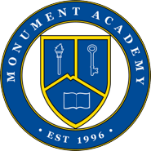 David W. Kennington Principal  Monument Academy High School 4303 Pinehurst Circle Colorado Springs, CO 80908 